Ход урока:Предмет:Русский язык и литература Русский язык и литература Раздел:Хобби и свободное время.Хобби и свободное время.Учитель:Максимова Фарида ТохтахуновнаМаксимова Фарида ТохтахуновнаДата:Класс: 7 БПрисутствующие:Отсутствующие:Тема: Как склоняются составные количественные числительные.Как склоняются составные количественные числительные.Цели обучения: на этом уроке вы научитесь правильно употреблять числительные, записывать числа словами, склонять составные количественные числительные, определять падежи и разряды числительных.на этом уроке вы научитесь правильно употреблять числительные, записывать числа словами, склонять составные количественные числительные, определять падежи и разряды числительных.Этапы урока:Действия учителяДействия учащихсяОценка РесурсыНачало урока
І.Организационный момент  Опрос домашнего задания.Ознокомление с целями урока.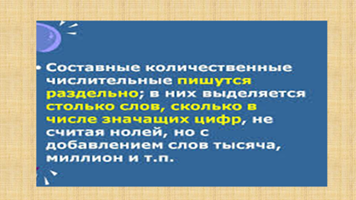 Подготовка к уроку Учащиеся отгадывают загадкиФО 1-10 баллУчебник, презентация Середина урокаИзучение нового материала.(К,И) Ознакомление уч-ся с теоретическими сведениями из учебника.     Прочитай! (стр.167)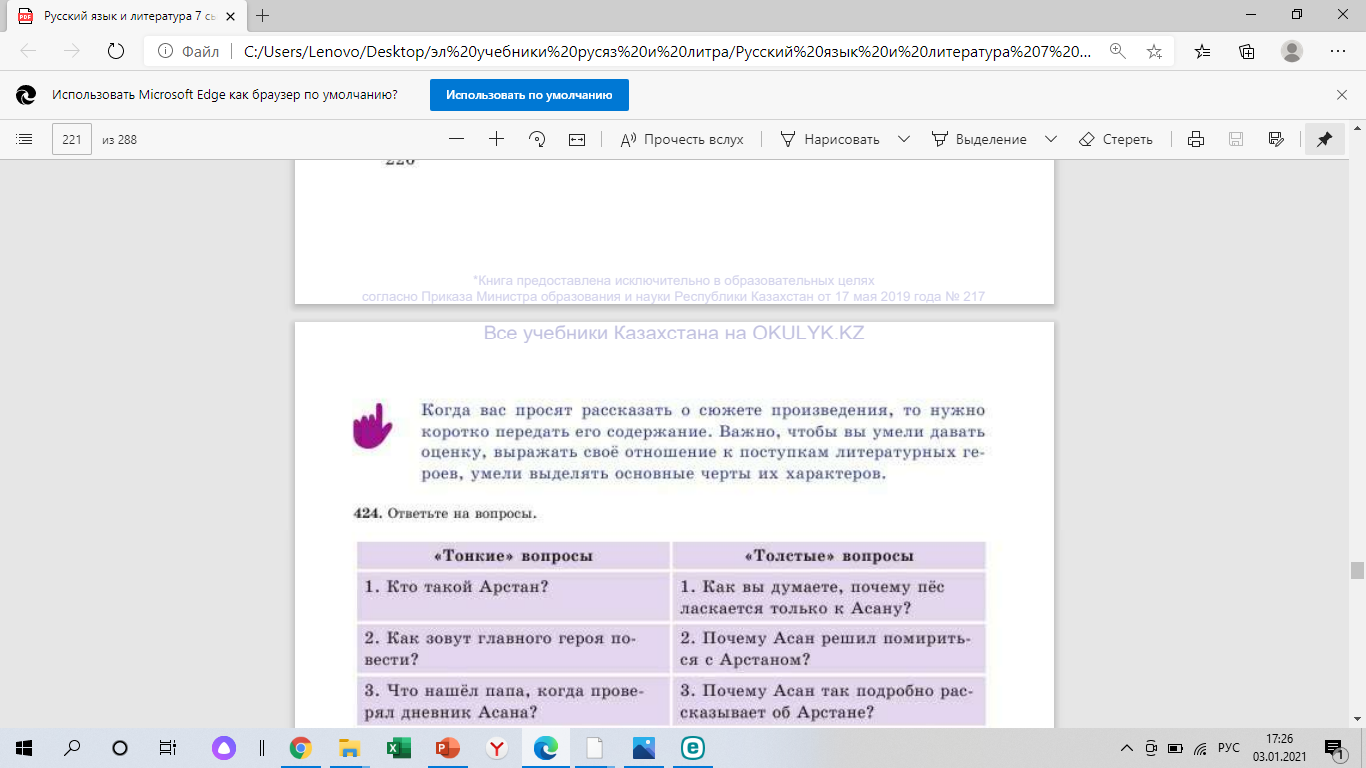  - возьмите на заметку У составного количественного числительного, обозначающего целое число, склоняются все слова, из которых оно состоит.   (К) Упр.317, стр. 168. Составьте словосочетания, используя в них составные количественные числительные в родительном и предложном падежах.(К)    Прочитай! (стр.168) - возьмите на заметку Числительные тысяча, миллион, миллиард склоняются как существительные туча, слон, леопард.  IV.Закрепление изученного материала. Выполнение тренировочных упражнений.Упр. 318, стр. 168. Поставьте числительные вместе с существительными в указанных падежах. Составьте с любыми двумя словосочетаниями различные по цели высказывания предложения.Обратная связьВыполняют  заданияСлушают аудиокнигу, отвечают на вопросыФО-1-10 баллПрезентация, учебник https://www.youtube.com/watch?v=3NPWWwL0u-EКонец урока (К) Прием «Верные и неверные утверждения» Составление синквейна к слову  ХОББИ..Рефлексия. Стратегия «Большой палец»Домашнее задание:СТР 168 УПР 319НАЙДИТЕ ЧИСЛИТЕЛЬНЫЕ И УКАЖИТЕ ИХ РАЗРЯД.Обратная связьФормативное оценивание Учебник 